LA MORT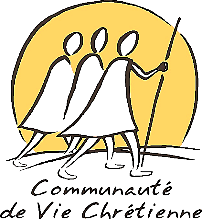 Visée : Oser une parole humaine et de foi à partager sur la mort, aboutissement de notre pèlerinage sur la terre.Textes pour la prière : 1 Corinthiens 15, 12-19 : « S’il n’y a pas de résurrection des morts, le Christ non plus n’est pas ressuscité. »Jean 14, 1-6 : « Que votre cœur ne soit pas bouleversé. »1 Thessaloniciens 4, 13-18 : « il ne faut pas que vous soyez abattus comme les autres, qui n’ont pas d’espérance. »Pour préparer mon partage :Je relis les moments de ma vie où j’ai dû approcher la mort. Je choisis le ou les événements qui m’ont particulièrement marqué dans mon histoire.Quels mouvements intérieurs m’ont habité au moment du décès de la personne ? En quoi ai-je été touché dans ma relation à Dieu, dans ma foi en la résurrection ?Comment ai-je continué le chemin : quelles aides, quelles grâces, quelles rencontres ?> Suite à cette relecture, je choisis ce que je souhaite partager en communauté locale.Autres ressources :« Accompagner celui qui meurt », Monique Faivre, Christus HS n°194 p 203-213.« Aimer, perdre, grandir », Jean Monbourquette, Edition Bayard, Centurion.Fiche à l’attention des Communautés Locales – Révision 2016